HƯỚNG DẪN LÀM TẬP LÀM VĂN NGHE, KỂTÔI CŨNG NHƯ BÁC, GIỚI THIỆU HOẠT ĐỘNGCâu 1 (trang 120 sgk Tiếng Việt 3): Nghe và kể lại câu chuyện Tôi cũng như bác.Đáp Án:Học tập là một việc cần thiết của mỗi con người. Không học thì không có kiến thức, thậm chí không biết chữ. Sẽ như thế nào khi ta không biết đọc, không biết viết hoặc không biết làm tính giải toán. Câu chuyện "Tôi cũng như bác" sẽ giúp chúng ta thấy được tầm quan trọng của việc học tập đối với con người. Chuyện kể rằng:Một nhà văn già ra ga mua vé. Ông muốn đọc bản thông báo của nhà ga, nhưng không mang theo kính nên ông không đọc được.Thấy có người đứng bên cạnh, nhà văn liền nói:– Phiền bác đọc giúp tôi tờ thông báo này.Người kia lúng túng đáp :– Xin lỗi. Tôi cũng như bác thôi. Tôi không đọc được. Lúc nhỏ tôi không học nên bây giờ đang chịu mù chữ.Giá như người kia biết đọc thì đâu phải lúng túng trước một việc nhỏ như thế.Câu 2 (trang 120 sgk Tiếng Việt 3): Hãy giới thiệu về tổ em và hoạt động của tổ em trong tháng vừa qua với một đoàn khách đến thăm lớp.Đáp Án:Kính thưa quý cô, bác !Em tên là Vũ Quốc Bình, em là tổ trưởng tổ 1. Em xin giới thiệu về tổ em và hoạt động của tổ em trong tháng vừa qua.Tổ em gồm có mười thành viên, trong đó có sáu bạn nữ. Chúng em cùng ở một phường nên rất thuận lợi cho việc học tổ nhóm ớ nhà.Trong tháng vừa qua, tổ em tích cực tham gia các hoạt động do nhà trường và lớp em tổ chức. Các thành viên trong tổ đều chăm học, đến lớp luôn thuộc bài và làm bài đầy đủ. Ai cũng hăng hái phát biểu ý kiến xây dựng bài. Tổ em đã nhiều lần được cô giáo khen. Em rất tự hào về thành tích mà tổ em đã đạt được. Chúng em đã đạt 153 điểm 10 trong tháng vừa qua. Trong phong trào thi viết chữ đẹp, bạn Hữu Diện đã đạt được giải nhất, bạn Ánh Hằng và bạn Thu Thảo đã đạt giải nhì. Sở dĩ được như vậy là nhờ một quá trình tập luyện của các bạn. Ngoài việc học tập, cả tổ chúng em tham gia tốt các hoạt động ngoài giờ như phong trào trồng cây xanh, công tác Trần Quốc Toản, công tác Sao nhi đồng. Tổ em được vinh dự nhận "cờ thi đua" của lớp.Em rất vui và tự hào về thành tích đạt được của tổ em trong tháng vừa qua.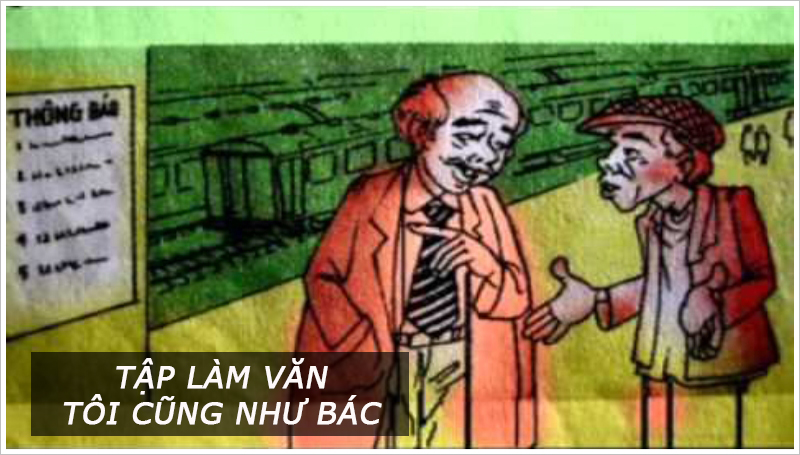 